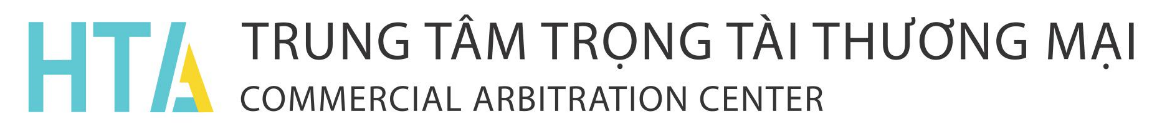 SOME OPTIONAL ADDITIONAL CONTENTS FOR THE ARBITRATION CLAUSENote: In addition to the contents as stated in the "Model Arbitration Clause", the parties may agree to add one or more of the following to better master the arbitration proceedings:"The court with competence over arbitral activities is the People's Court ....” (provincial court)“Notice, documents will be sent to Party A or Party B by HTA at the address below:Party A's address:...Party B's address:... "